اینجانب...................................................... همه مطالب مندرج در این فرم را به دقت خوانده و شرایط بیان شده از سوي آزمایشگاه را قبول می نمایم.                                                                                            امضاء درخواست کننده: 	کد مدرک :تاریخ بازنگری :فرم درخواست آزمون Flash/ Fire Point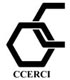 پژوهشگاه شیمی و مهندسی شیمی ایرانPetroleum Research Inst. Labحداکثر میزان سیال نمونه 100 میلی لیتر می باشد. اندازه گیری دمای اشتعال در دماهای بالاتر از دمای محیط با دو روش Open  و Closed قابل انجام می باشد.شرایط نمونهنام و نام خانوادگی:                                                                     مدرك و رشته تحصیلی: نام استاد راهنما:                                                                        نام دانشگاه / مؤسسه وابسته/ شرکت: کدملی:                                                                                     تلفن: تاریخ تحویل نمونه:                                                                آدرس ایمیل:نام سرپرست پروژه (نمونه های داخلی):                             عنوان پروژه/ پایان نامه (نمونه های داخلی):مشخصات متقاضیتعداد نمونه (ها):نام نمونه (ها):حلال نمونه: متود درخواستی:  Closed Cup                                                   Open cup                                 لطفاً راجع به نوع نمونه ، شرایط نگهداري بعد از تحویل نمونه به آزمایشگاه، قابلیت اکسید شدن، جذب رطوبت و خراب شدن در معرض هوا و حساسیت به نور توضیح دهید:مشخصات نمونهحضوری     از طریق سایت     سایر (لطفاً قید شود)نحوه دریافت نتایج آنالیزمسئول آزمایشگاهمسئول آزمایشگاهامضاء سرپرست پروژه / استاد راهنما (نمونه های داخلی):تأیید و امضاء برآورد هزینهتاریخ اعلام نتیجهتأیید و امضاء تأیید و امضاء تایید مسئول فنیتایید مسئول فنیتأیید و امضاء 